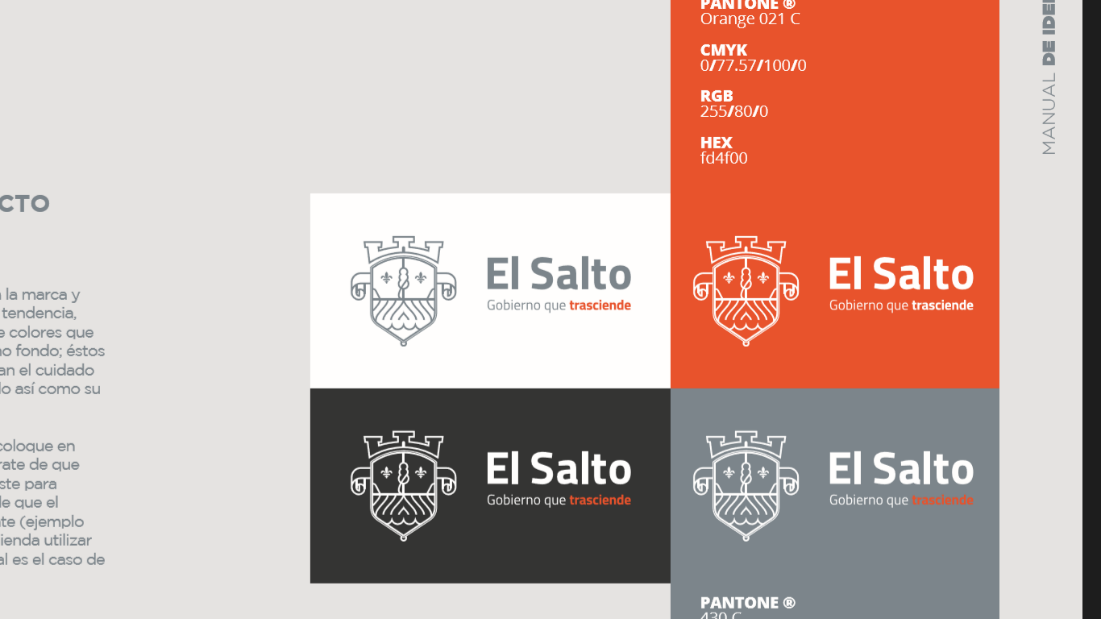 GOBIERNO MUNICIPAL EL SALTO, JALISCO 2018-2021 PROGRAMA OPERATIVO ANUAL  2019-2020                                Nombre de la Dependencia: Jefatura de Protocolo, Relaciones Públicas y Eventos                                  Eje de Desarrollo: El Salto Democrático ACCIÓN, PROGRAMA O PROYECTOOBJETIVOMETAINDICADORPROGRAMACIÓN POR MESPROGRAMACIÓN POR MESPROGRAMACIÓN POR MESPROGRAMACIÓN POR MESPROGRAMACIÓN POR MESPROGRAMACIÓN POR MESPROGRAMACIÓN POR MESPROGRAMACIÓN POR MESPROGRAMACIÓN POR MESPROGRAMACIÓN POR MESPROGRAMACIÓN POR MESPROGRAMACIÓN POR MESACCIÓN, PROGRAMA O PROYECTOOBJETIVOMETAINDICADOROCTNOVDICENEROFEBMARABRILMAYOJUNJULAGSSEPTEventos municipales con intervención del presidente municipal Procurar que los eventos se lleven a cabo en tiempo y forma  Cubrir la logística de los eventos municipales asignados Número de eventos realizados  Relaciones públicas Vinculación con distintos sectores e instituciones y el presidente municipal Lograr las relaciones públicas suficientes en la intervención de los eventos institucionales y reuniones con el Presidente Municipal   Número de acciones realizadas 